 	Montana Charlie’s                              Flea Market   630-739-4338 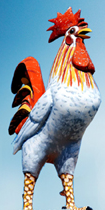     	Little America Flea Market                                                                           	   	255 Joliet Rd. (I55@Joliet Rd.),    	Bolingbrook, Il. 60440Reserved Dealer Rules and Information – 2023Open – Every Sunday – April 2nd –October 29hHours - 5:00 am – 5:00 pm (Nobody should arrive before 5:00 am)        			               New RatesRates-15x20-25 weekly fee $37.00           15x38 (600s) weekly fee $42.00              15x25 plus parking (700s) weekly fee $52    Parking spots $17.00            End spots (where you sell on 3 sides of booth) weekly fee $52The following spots are end spots (400,442A,443,500,542,543,600,642,643)Entrance Gate #5 –you will still enter in Gate 5 but drive to the office by the pavilion. Please give your name and space # and pay for your spot for the whole month. You must pay for the month before you can sell.Nobody will be allowed to sell and then pay during or at the end of the day! Please don’t ask!!!Office hours will be 5:00 am-12:00 pm on the 1st and last Sunday of the month and 8:00 am-12:00 pm on the other Sundays of the month, so please pay during these times.Same as last year, all reservation fees, weekly fees and storage must be paid before or on the first Sunday of every month.If you want to pre-pay for the whole year, you will receive a 15% discount!If you pay after the first Sunday of the month, there will be an additional $10 a space fee per week, added to the amount due. We cannot continue to pay additional employees to collect past dues!There is a one-time mandatory fee of $10 to get your spot’s picture taken and put on our website. It is well worth it! Your picture will appear on our website and customers will be able to look you up by name, location, and the items you are selling. In addition to that, each week various vendor’s pictures will be selected and posted on our Facebook page. The amount of exposer is incredible.Dealers must be in their space by 7:30 am, the gates open to the public at 8:00 am. All vendors and their workers must be in the flea market by 8:00 am. If they come in after 8:00 am they will be charged $5 entrance fee. We don’t know who workers or customers are.By selling at our flea market, you agree to follow our rules.  Failure to cooperate may result in permanently losing your space at Montana Charlie’s.  Montana Charlie’s follows local, state, and federal laws to maintain a safe, family friendly environment.  Monthly Reservation FeesTo assure your space is reserved you will pay a monthly reservation fee of $44.00 per space per month. Sheds and food trucks are exempt from monthly reservation fee, all other spots will pay.The fee is due on or before the 1st weekend of the month. If NOT paid on time you may lose your space.Spaces must be paid through October to ensure getting 1st chance at the space the following year.Sheds are $64 a week ($32 a week for half of a shed) and food trucks are $145 a week, all other spots are as quoted above.Sheds are used for storage only. Vendors can’t sell out of the sheds, especially food! No food can be sold out of a shed.If a check is returned a $50 fee will be charged and we will no longer accept a check from you.ParkingVendors can only park in the space they rent. They CAN NOT park in empty spaces next to the one you rent or along the fence line. We got cited last year because vendors were parking along the fence, facing Joliet Rd. We need to keep that open for a fire lane!!! There is absolutely NO parking along the fence.If you park in an empty spot, you will be charged $45 and if happens more than once you will be asked to leave for good.If you leave your car on the premises overnight, you will be charged $17 a week. You will be given a sticker that you need to put on the vehicle. If there are trucks, cars, trailers, etc. on the grounds without a sticker the vehicle will be towed out of our lot.One vehicle is allowed for parking for the dealer and one for the helper in our parking lot.  Dealers and helpers must be at the market before 8:00 A.M.  Anyone arriving after 8:00 A.M. will be charged for parking.   Selling AreaThere is ABSOLUTELY no subletting or sharing of spaces. Sheds are only exception; they can be split.There is positively NO selling outside the seller’s rented space.  All merchandise and items must be behind the line.  Nothing can be in the aisles, including umbrellas.Please keep your selling area clean and remove and take with you ALL unsold merchandise and large trash.We will do our best to make sure vendors selling the same or similar items will be in separate aisles and locations from each other.We will do our best to assign the same spots as the prior year. If you do not reserve your spot by April 9h, then those spots will be assigned on a first come first serve basis. Merchandise Not PermittedStolen merchandise, counterfeit merchandise, homemade foods or drinks, pornographic material, used mattresses, and anything else that is illegal or considered dangerous.The sale of counterfeit merchandise, or merchandise which violates trademarks and copyrights of others is prohibited. It is the obligation of the dealer to verify that the merchandise offered for sale is not counterfeit.Knives, livestock, and factory-packaged goods require special permission and require a permit.Absolutely NO selling of alcoholic beverages.  We spend a lot of money every year for a liquor license, insurance, and taxes, to sell alcohol.  If you are found selling alcohol, you will lose your space permanently at Montana Charlie’s! Only the vendors with food trucks can sell pop. No other vendors can sell pop, beer, or water. If you are caught selling beer, pop, or water, you will lose your space permanently at Montana Charlie’s! Only the Beer Palace and Beer Garden can sell beer and water.Merchandise Inspection & RemovalIn an effort that involves ongoing research and education, Montana Charlie’s strictly regulates the type of merchandise being sold.  If you sell with us, we reserve the right to inspect and photograph merchandise, deem it as inappropriate, and disallow it. Throughout the day, trained staff will walk the market looking for banned merchandise.  Don’t be offended if you experience staff conducting an inspection of your booth.  While no dealer is singled out, certain categories of merchandise require routine inspection:  Electronics/Phone Accessories, Purses, CDs/DVDs, Clothing, Perfumes/Cosmetics, Jewelry/Sunglasses, Toys, Licensed Sports Apparel. Dealers will be directed to immediately and permanently remove restricted items.  This means putting it AWAY, out of sight and access to the public. Your information will be recorded, and a warning slip issued.Sales of Food and Food ProductsAll food dealers must obtain and display a current Food Seller’s License issued by the municipality Will County, in which the flea market is located.Food sellers must carry a “PRODUCTS LIABILITY” insurance policy for not less than $300,000 and show Montana Charlie’s, Inc. as an “additional insured.” Dealers must supply a current Certificate of Insurance confirming the above listing the products covered by the policy.Will County License and Certificate of Insurance must be presented before the spot is assigned!The sale of any food item (such as water, chips, or snacks, etc.) that is in direct competition with food sold at the Beer Palace and Beer Garden is prohibited.Sale of alcoholic beverages or tobacco in any form is prohibited by vendors.Music or RadiosThe volume must be kept low to respect other dealers and customers, unless demonstrating merchandise being sold.No microphones or car radios.Canopies and TablesYou must have permission from management to secure a canopy frame and must have a prepaid space for Sunday to leave it up on Saturday night.Empty tables must be flattened and turned upside-down.Please secure your merchandise with a tarp and make sure it’s heavy enough to withstand strong winds.Please see “Canopy Safety” on the website for instructions.All canopies need to be weighted down with at least 40-pound weights.Rental of Tables$10.00/day rental fee plus your driver’s license.  Table must be returned to get back your driver’s license. Disposal of GarbageAll garbage should be left in a box or plastic bag in front of your space.  We will pick it up at the end of the day.  DO NOT put boxes or broken merchandise in regular garbage cans.TVs, stoves, air conditioners, bikes, tires, etc. cannot be left at flea market.Fruit and vegetable dealers must take unsold produce away.  It is recommended that they purchase their own dumpster and keep it locked.All spaces MUST be left clean.  Let’s all take pride in the way our market looks.If large amounts of garbage are left behind or you have excessive garbage, a fee of $30.00 will be charged to you.PetsNo dogs or other pets are allowed on the grounds by dealers or customers.Monthly Storage UnitsThere is a limited amount of storage units for a fee of $85 month.  Please see manager if interested.Storage units should be kept neat and orderly.  Dealer must pay for storage fees before the first day of the new month.If the storage fee isn’t paid by the 2nd Sunday of the month, your lock on the storage container we be changed!Montana Charlie’s will confiscate dealer’s goods when dealer is behind 45 days or more in storage fees. Monthly storage units are non-transferable.IndemnificationSeller agrees to indemnify Montana Charlie’s against and to hold Montana Charlie’s harmless from all claims (including the cost of defense of any claim) resulting from dealer’s activities on Montana Charlie’s premises.  Sellers shall adequately supervise and control the activities of all their employees, agents, or helpers, and will be responsible for the activities of those persons.Closing for the dayYou MUST be out by 5:00 P.M for the gates will be locked.  There will be a $10.00 service charge if you are not out by 5:00 P.M., plus $10.00 for every half hour past 5:30 P.M.Finally have fun, if you have any questions or comments let us know we are here to help.  Feel free to spread the word to customers and dealers about what a great experience you had.MANAGEMENT RESERVES THE RIGHT TO MAKE CHANGES TO THESE RULES AT ANY TIME WITHOUT PRIOR NOTICE.MANAGEMENT RESERVES THE RIGHT TO REFUSE PERMISSION TO SELL TO ANYONE FOR ANY REASON.IF YOU HAVE ANY COMPLAINTS OR QUESTIONS ABOUT ANYTHING, SPEAK TO THE MANAGER.Montana Charlie’s                                 Flea Market 630-739-4338     Little America Flea Market                                                                                 	    255 Joliet Rd. (I55@Joliet Rd.),    Bolingbrook, Il. 604402023MONTANA CHARLIES FLEA MARKETNOTICE TO ALL RESERVED DEALERSACKNOWLEDGEMENT OF RESERVED DEALERS RULES AND INFORMATIONI acknowledge that I have received a copy of the Montana Charlie’s Reserved Dealers Rules and Information, effective April 2, 2023.  I have read the document in its entirety and will comply with its requirements.  I understand that my failure to comply with this document can and will lead to me losing my space and the right to sell at Montana Charlie’s._____________________________                                                               Date_____________________________Dealer Name (Please print)_____________________________Dealer’s Signature_____________________________Space NumberEmail Address